           SEPTEMBER 10, 2017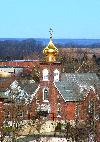 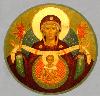  ASSUMPTION OF THE VIRGIN MARY  UKRAINIAN ORTHODOX CHURCH ECUMENICAL PATRIARCHATE OF CONSTANTINOPLE AND NEW ROME                1301 Newport Avenue                 Northampton, Pennsylvania 18067                 V. Rev. Bazyl Zawierucha, Rector              Protodeacon Mychail Sawarynski, AttachedTelephones: Church Office… (610) 262-2882Church Fax/Kitchen/Hall… (610) 262-0552Fr. Bazyl’s Residence… (610) 882-2488Protodeacon Mychail’s Residence… (610) 262-3876Websites:   holyassumption.org           ukrainianorthodoxchurchusa.org	      lvorthodox.wordpress.com	E-mail:    Parish… avmuoc@gmail.com           Fr. Bazyl…nearomabz@gmail.com           Protodeacon Mychail…pravoslavni@rcn.comWebmaster, John Hnatow… john.hnatow@gmail.com==============================================================					   10th September, (28th August), 201714th SUNDAY AFTER PENTECOST. Tone 5. Ven. MOSES the Black (400). Righteous ANNA the Prophetess. Synaxis of the SAINTS of the Far Caves. Uncovering the relics of JOB of Pochaiev. 2 Cor. 1:21-2:4 & Galatians 5:22-6:2   Mat. 22:1-14 & Lk. 6:17-23TODAY’S BULLETIN IS SPONSORED IN LOVING MEMORY OF +PAULINE WOYEWODA on the 10th anniversary of her repose and is offered by Bettyann and Janet Woyewoda.          PROPERS OF THE DIVINE LITURGYTropar of the Resurrection, Tone 5Let us, the faithful, praise and worship the Word, co-eternal with the Father and the Spirit, born for our salvation of the Virgin. In His good will He was lifted up on the Cross in the flesh to suffer death and to raise the dead by His glorious Resurrection.Tropar of the Dormition, Tone1In giving birth, you preserved your virginity. In falling asleep you did not forsake the world, Birth-Giver of God. You were translated to life, Mother of Life, and through your prayers you deliver our souls from death.Tropar to Ven. Job of Pochaiyev, Tone 4Having acquired the patience of your Forefather and having resembled the Baptist in abstinence, you shared the divine zeal of both and were counted worthy to recive their names. You were a fearless preacher of the True Faith; in this way you brought a multitude of monastics to Christ. You strengthened all people in Orthodoxy, Job, our venerable father; pray that our souls may be saved.Tropar to the Venerable Moses the Black, Tone 1You abandoned the Egypt of the passions, O Father Moses, ascending the mount of the virtues with fervent faith, taking the Cross of Christ upon your shoulders; and being glorified in godly works, you proved to be a model for monastics, O summit of the fathers. Pray unceasingly with them that our souls may find mercy.Glory to the Father and to the Son and to the Holy SpiritKondak to Venerable Job, Tone 4You were a pillar of the True Faith; a zealot of the commandments of the Gospel; a denouncer of pride and a defender and teacher of the humble. Therefore, those who honor you pray for the remission of their sins, and that this, your holy habitation, be kept safe from all harm, Job, our father, who resembled the long-suffering Patriarch of old.Now and ever and unto ages of ages. Amen.Kondak of the Dormitiont, Tone2Neither the tomb nor death had power over the Birth-Giver of God; she is ever watchful in her prayers and in her intercession lies unfailing hope. For as the Mother of Life she has been translated to life by the One Who dwelt within her ever-virginal womb.
Prokimen of the Resurrection, Tone 5You, O Lord, shall protect us and preserve us from this generation forever.Verse:O Lord, save me for there is no longer any righteous man.Prokimen of the Venerable Job, Tone 7Precious in the sight of the Lord is the death of His saints.Alleluia Verses, Tone 5Of Your mercies, O Lord, I will sing forever; unto generation and generationI will proclaim Your truth with my mouth.You have said: Mercy will be established forever and My truth will be prepared in the heavens.Blessed is the one who fears the Lord, who greatly delights in His commandments.Communion Hymn:Praise the Lord from the heavens, praise Him in the highest. The righteous shall be in everlasting remembrance. They shall not be afraid of any evil report. Alleluia (3X).LITURGICAL CALENDAR,  SCRIPTURE READINGS AND MENEION                   FIFTHTEENTH WEEK AFTER PENTECOST…  Mon. 11 Sept… BEHEADING OF THE PROPHET AND FORERUNNER JOHN THE FAST DAY:   BAPTIST. 16TH ANNIVERSARY OF THE TERRORIST ATTACK UPON OIL          THE U.S.		  Acts 13:25-32			Mark 6:14-30Tues. 12 Sept… ALEXANDER, JOHN & PAUL, patriarchs of Constantinople.		  Galatians 2:21-3:7			Mark 5:24-34Wed. 13 Sept… PLACING OF THE SASH OF THE HOLY THEOTOKOS (395-408).      FAST DAY:   Galatians 3: 15-22			Mark 6: 7-13OIL	        Thurs. 14 Sept.. BEGINNING OF THE CHURCH YEAR. SYMEON STYLITES & his		  Mother MARTHA (428). JOSHUA, the son of Nun (1400 BC). 	        1 Timothy 2:1-7			Luke 4: 16-22 Fri. 15 Sept…  MAMAS and his parents Martyrs THEODOTUS & RUFINA (3rd C.)FAST DAY:   JOHN the Faster, patriarch of Constantinople (595).OIL          Galatians 3: 23-4:5			Mark 6: 30-45    Sat. 16 Sept…  Hieromartyr ANTHIMUS, bishop of Nicomedia. Martyrs THOPHILUS		  the deacon, DOROTHEOS, MARDONIUS, MIGDONIUS, PETER, 		  INDES, GORGONIUS, ZENO, the Virgin DOMNA & EUTHYMIUS(302)                1 Corinthians 4: 17-5:5		 Matthew 24: 1-13     5:00 PM VESPERS AT OUR CHURCHSun. 17 Sept… FIFTHTEENTH SUNDAY AFTER PENTECOST. Tone 6.      8;30 AM THIRD & SIXTH HOURS; MYSTERY OF REPENTANCE           9:00 AM DIVINE LITURGY AT OUR CHURCH        NECROLOGY:                       10 Sept… Olha Sabadash (infant) ’23, Barbara Sawka ’42, John Yost ’98,	     Archimandrite Adam Burham ’90, Katherine Steidinger ‘10        11 Sept… John Magerka ’61, Paul Kuchinos ’04, Pauline Woyewoda ‘07        12 Sept… Peter Vitushinsky ’72, Protopresbyter Damian Olgin ’72.		     Maria Kap ‘01	 13 Sept…  Elizabeth Faaryna (infant) ’23, Peter Bochniak ‘60	 14 Sept…  Andrew Martnick ’84, Protopresbyter Andrij Kist ‘86	 15 Sept…  Mary Lubianecki ‘57	 16 Sept…  Volodymyr Nazar (infant) ’25, Anna Lelo ’00, Zenovia Martincek ’05,		     Vasyl Poshtar ’02. Nicholas Parchomenko ‘16      	    VICHNAYA PAMJAT’!    MEMORY ETERNAL!BIRTHDAYS:	 12 Sept… Dillon Azar          14 Sept.. Linda Winters	  16 Sept.. Gabriel Sawarynski                MNOHAJA LITA! – MANY YEARSWE PRAY FOR THE HEALTH AND WELLBEING OF: Priest Bazyl Zawierucha, Catherine Kochenash, Fr. Vasyl Dovgan, Michael Smallen, Vladimir & Emma Krasnopera, Walter & Tessie Kuchinos, Brendan Phillips, Jessie Hnatow, Jessica Meashock, Patricia Jones, Wasyl Hewko, Adam Hewko, Betty Hendrickson, child Andrew Thaxton, Helen Sodl, Michelle Pierzga, Susan Ferretti, Matthew Vitushinsky, Micah Brickler, Noha Azar, Lubov Slonova.PIEROHI PRODUCTION WILL RESUME ON OCTOBER 5th. PUT YOUR ORDERS IN NOW! Orders must be received by the Sunday prior to pro-duction.The dates are Oct. 5 & 19, Nov. 2 & 16, Dec. 7 & 21.Call Helen @ 610-261-4575. Price is $7.00 per dozen.NORTHAMPTON FOODBANK DONATIONS: there continues to be a need for food to assist our neighbors. Special request for our parish is baby foods, but all non-perishables will be accepted. REDNER’S “SAVE A TAPE PROGRAM” HELPS THE CHURCH FINANCIALLY. Please deposit receipts in the box in the vestibule. Be sure to use you PUMP REWARDS/ SAVE A TAPE CARD.CHURCH PICNIC sponsored by the UOL, SUNDAY, SEPTEMBER 24TH at CANAL STREET PARK from noon to dusk. All parish members are invited. Bring you “favorite picnic dish.” The SR UOL will supply hot dogs, burgers and beverages. Sign-up sheet in church hall. See Linda Winters for details.MARTHA DOWLING has GIFT CARDS FROM GIANT FOOD MARKET in various denominations. PROFITS GO TO SUPPORT THE CHURCH.                     YOU CAN HELPIOCC is closely monitoring the progression of Hurricane Harvey as it contin-ues to impact Texas and Louisiana. IOCC staff is in contact with partners, including national and local Voluntary Organizations Active in Disaster and expresses concern for the well-being of the people of the area. IOCC is active-ting its Emergency Response Network, the Frontliners, to deploy and to help people with emotional and spiritual care. Thereafter, IOCC will work to clean and rebuild homes into the months following this devastation. Your gift to HURRICANE HARVEY RESPONSE FUND, will help IOCC to react quickly and effectively for immediate relief and long term aid. You may send a\donation to I.O.C.C., 110 West Road, Suite 360, Baltimore, MD. 21204. 